ÍndiceEspecificación Programa acreditado por Qualitas desde diciembre 2015 a diciembre 2022Facultad / Departamento:Facultad de Economía y NegociosNombre del programa:Magíster en EconomíaPresentación:La Universidad Alberto Hurtado ofrece desde 1987 el Programa de Postgrado en Economía ILADES, ahora “Magíster en Economía”.La excelencia académica de los docentes, el motivante ambiente intelectual que se manifiesta en seminarios, conferencias y actividades de extensión, así como el continuo intercambio académico con otras universidades de alto nivel, nacionales y extranjeras, confluyen para que este Programa sea una excelente alternativa de estudios de postgrado, reconocido como uno de los más prestigiosos de Latinoamérica.El Magíster fue acreditado en diciembre de 2015 por la Agencia Qualitas por 7 años, hasta diciembre de 2022.Objetivos del programaGeneral:Desarrollar competencias para una sólida formación en economía, brindando herramientas actualizadas y de alto nivel técnico para el análisis económico, para un desempeño destacado tanto en el campo académico como en el ejercicio profesional en el ámbito empresarial, sector público, organismos internacionales y actividades de consultoría.Específicos:Brindar una formación rigurosa e integral en teoría económica, en las áreas de microeconomía, macroeconomía y econometría.Desarrollar habilidades en el manejo de herramientas cuantitativas para el análisis económico aplicado en el ámbito académico y profesional.Desarrollar capacidades de investigación para el análisis crítico de problemas económicos contemporáneos, con especial interés en problemas de política pública.Promover un ámbito de interacción intelectual permanente entre profesores y alumnos, en un contexto de educación altamente personalizada impartida por profesores investigadores.Preparar y orientar académicamente a aquellos alumnos interesados en realizar estudios de doctorado en economía y disciplinas afines en Estados Unidos y Europa.Destinatarios del programaEl Programa está dirigido a profesionales o graduados universitarios, principalmente Economistas, Ingenieros Comerciales, Civiles, Industriales o con formación similar. Sus destinatarios son tanto graduados recientes, con intereses en profundizar su formación en economía, como profesionales con experiencia que deseen complementar su formaciónSe espera que los graduados del Programa cuenten con conocimientos actualizados en materia de teoría económica, econometría y economía aplicada, lo que sumado a una sólida formación metodológica les permita desempeñarse con excelencia y rigurosidad en diversas áreas profesionales. El graduado del Programa podrá desempeñarse en ministerios, empresas, consultoras, universidades, bancos centrales y organismos internacionales enAmérica Latina, y estará preparado para cursar estudios de doctorado en programas académicos internacionales.Requisitos de postulaciónContar con grado académico de licenciatura o título universitario equivalente (de al menos 4 años). Los postulantes deberán contar con conocimientos intermedios de microeconomía, macroeconomía y matemática. Excepto en el caso de cursos cortos dictados por profesores visitantes, el dictado de las materias será en español. Sin embargo, la bibliografía de estudio será mayoritariamente en inglés. Por lo que se requiere comprensión de lectura en dicho idioma. De considerarlo necesario, el Comité de Admisión podrá requerir a postulantes que provengan de disciplinas distintas a la Economía el cursado de un ciclo de nivelación específico a sus necesidades, que podrá consistir en tomar algunos cursos de pregrado en la Facultad de Economía y Negocios de la Universidad Alberto Hurtado, sin costo adicional alguno. Su aceptación definitiva en el programa dependerá de su rendimiento en estos cursos nivelatorios.Documentación Requeridos:Formulario de PostulaciónDos cartas de recomendaciónCertificado original de licenciatura o título profesional equivalente (con el Apostillado de La Haya o Visado por el Cónsul de Chile en el país de residencia)Certificado original de notas de pregrado en el país de emisión del títuloCarta motivacional para seguir estudios de postgradoCertificado médico vigenteCurrículum Vitae detalladoCertificado de rankingDos fotografías tamaño pasaporteTexto fijo:El Programa se reserva el derecho de suspender su realización si no cuenta con el mínimo de estudiantes requeridos. En tal caso, se reembolsará a los/as matriculados/as la totalidad de la matrícula y/o arancel cancelado en un plazo aproximado de 10 días hábiles.Perfil académico-profesional del graduadoMalla curricular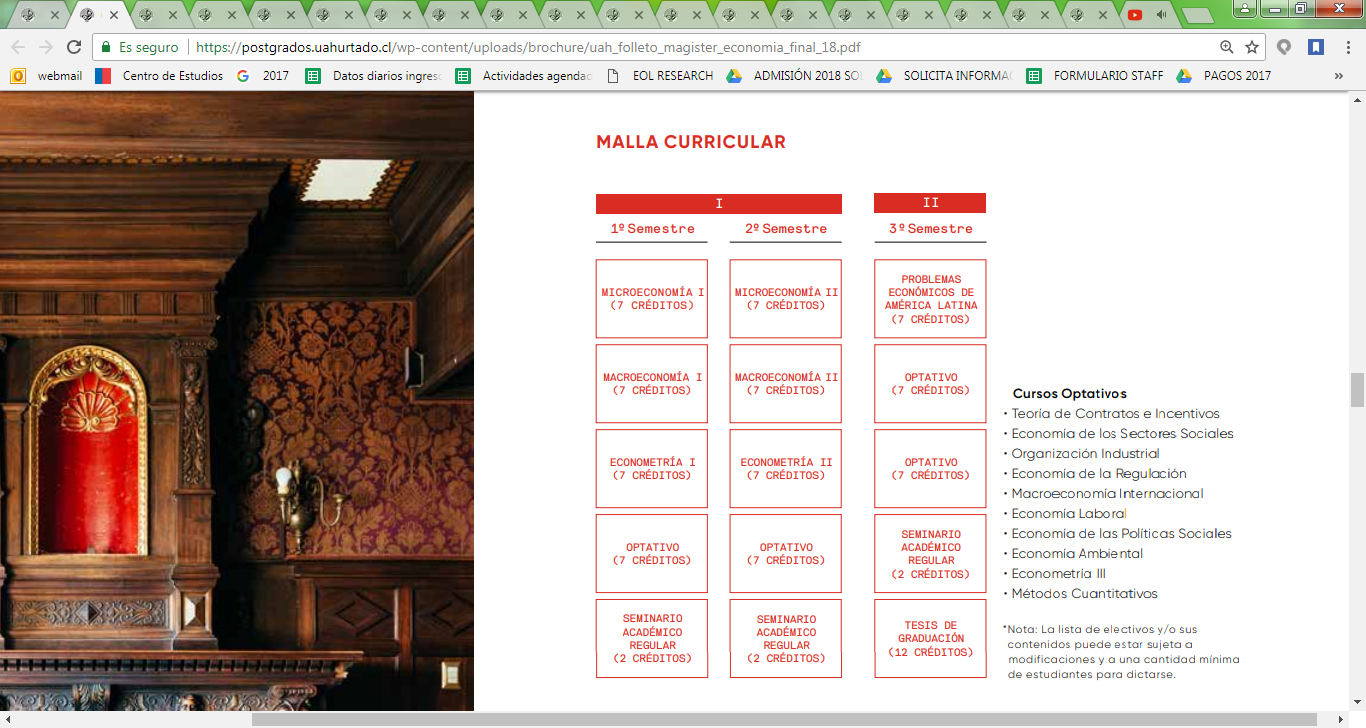 Metodología de trabajo y evaluaciónCuerpo AcadémicoDirectorEugenio GiolitoPh.D. en Economía, University of Maryland, Estados Unidos. Contador Público Nacional, Universidad Nacional de Rosario, Argentina.Áreas de Interés: Economía Laboral y Demografía, Economía de la Familia.Coordinadora AcadémicaClaudia GonzálezIngeniero Comercial, Pontificia Universidad Católica de Chile.PROFESORES REGULARES DEL PROGRAMAEvangelina DardatiPh.D. en Economía, The University of Texas at Austin, Estados Unidos. Licenciada en Economía, Universidad de Buenos Aires, Argentina.Áreas de Interés: Economía Ambiental, Economía de la Energía, Macroeconomía.Ramiro De ElejaldePh.D. en Economía, Universidad Carlos III de Madrid, España. Licenciado en Economía, Universidad Nacional de Córdoba, Argentina.Áreas de Interés: Organización Industrial, Econometría Aplicada.Anett ErdmannPh.D. en Economía, Universidad Carlos III de Madrid, España. Economista, Ludwig-Maximilians-Universität, Alemania.Áreas de interés: Organización Industrial y Econometría Aplicada.Carlos GarcíaPh.D. en Economía, University of California, Los Angeles, Estados Unidos. Ingeniería Comercial, Mención Economía, Universidad de Santiago de Chile.Áreas de Interés: Macroeconomía, Políticas de Estabilización.Pablo GonzálezPh.D. en Economía, Texas A&M University, Estados Unidos. Licenciado en Economía, Universidad Nacional de Córdoba, Argentina.Áreas de Interés: Política Monetaria, Economía Internacional.Lucas NavarroPh.D. en Economía, Georgetown University, Estados Unidos. Licenciado en Economía, Universidad Nacional de Córdoba, Argentina.Áreas de Interés: Macroeconomía Laboral, Desarrollo Económico.Marcela PerticaráPh.D. en Economía, Texas A&M University, Estados Unidos. Licenciada en Economía, Universidad Nacional de Córdoba, Argentina.Áreas de Interés: Políticas Sociales, Economía Laboral, Desarrollo Económico.Carlos PoncePh.D. en Economía, University of California, Los Angeles, Estados Unidos. Licenciado en Economía, Universidad Nacional de Córdoba, Argentina.Áreas de Interés: Organización Industrial, Teoría Económica, Economía de la Innovación, Derechos de Propiedad Intelectual.Eduardo SaavedraPh.D. en Economía, Universidad de Cornell, Estados Unidos. Master of Arts-M.A. en Economía, Ilades-Universidad de Georgetown, Chile. Ingeniero Comercial, Universidad de Chile. Consultor de empresas, gobierno y organismos internacionalesÁreas de Interés: Regulación de Servicios Básicos, Antimonopolios, Políticas de Competencia.Mauricio TejadaPh.D. en Economía, Georgetown University, Estados Unidos. Licenciado en Economía, Universidad Católica Boliviana, Bolivia.Áreas de interés: Macroeconomía Laboral, Econometría Aplicada.Profesores Visitantes (2012 a la fecha):James Albrecht, Ph.D. in Economics, UC BerkeleyAxel Anderson, Ph.D. in Economics, University of MichiganJorge Fernández, Ph.D. in Economics, Georgetown UniversityFlorencia Gabrielli, Ph.D. in Economics, Pennsylvania State UniversityDanilo Leiva, Ph.D. in Economics, University of AlicanteFrancis Vella, Ph.D in Economics, University of RochesterJohn Rust, Ph.D. Economics, Massachusetts Institute of TechnologyLucciano Villacorta, Ph.D. in Economics, CEMFISusan Vroman, Ph.D. in Economics, The Johns Hopkins UniversityOtros profesores:Lauren Bouton, Mark Huggett, Bruno Decreuse, Pieter Gautier, Ludo VisschersPostulacionesDías y horarios de clases:Las clases son dictadas en horario diurnoModalidad semivespertinaLunes a viernes.Duración:de agosto a diciembre del año siguiente3 semestresArancel:• Matrícula: $100.000.-• Arancel total: $6.000.000.-• Costo de titulación: $100.000.-Formas de pago:• Cuotas mensualesDescuentos:El programa ofrece BECAS A LA EXCELENCIAACADÉMICA de arancel y manutención para postulantes destacados.Descuentos• 20% ex alumnos UAHInformaciones e Inscripciones:Carolina Bermeo(56 2) 2889 7356economia@uahurtado.clErasmo Escala 1835, SantiagoMetro Los Héroeswww.fen.uahurtado.clwww.postgrados.uahurtado.cl
